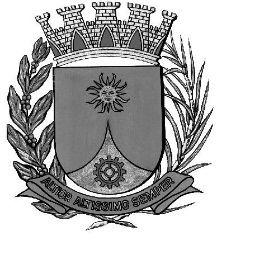 CÂMARA MUNICIPAL DE ARARAQUARAAUTÓGRAFO NÚMERO 216/17PROJETO DE LEI NÚMERO 216/17INICIATIVA: VEREADOR ELIAS CHEDIEKInstitui e inclui no Calendário Oficial de Eventos do Município de Araraquara o “Dia Municipal do Ciclista”, a ser realizado anualmente no dia 03 de Outubro.Art. 1º Fica instituído e incluído no Calendário Oficial de Eventos do Município o “Dia Municipal do Ciclista”, a ser realizado anualmente no dia 03 de outubro.Art. 2º Incentivos junto às instituições públicas ou privadas, cobrirão eventuais despesas decorrentes desta lei.Art. 3º Esta lei entra em vigor na data de sua publicação.CÂMARA MUNICIPAL DE ARARAQUARA, aos 12 (doze) dias do mês de setembro do ano de 2017 (dois mil e dezessete).JÉFERSON YASHUDA FARMACÊUTICOPresidente